 ( السيرة الذاتية ) 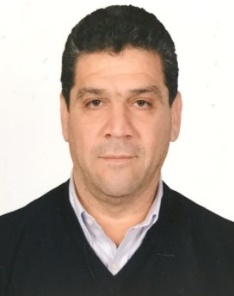 الاسم :  د. احمد محمد علی كامل   الشهادە : دكتوراه فی التربیة البدنية وعلوم الرياضة – جامعة صلاح الدين – اربيل  الدرجة العلمیة : استاذ مساعد 2019 .الوظيفة : استاذ مساعد في فرع الالعاب الفردية – كلية التربية البدنية وعلوم الرياضة / جامعة صلاح الدين – اربيل . المواليد :  العراق – اربيل -  1973 . سنوات الخدمة :  ( 24 ) اربعة وعشرون سنة . الاقامة والسكن :  اربيل – القرية الايطالية 2 –  ( دار 1376 ) . البريد الالكتروني : ( al_sharafany@yahoo.com ) (ahmedkocher73@gmail.com )الهاتف الجوال : ( +964 750 450 8739 ) ( +964 770 003 9999 ) . الحالة الاجتماعية :  متزوج . تاليف الكتب :  كتاب واحد في مجال طرائق التدريس .البكالوريوس :  1996 – 1997 . الماجستير :   1999 – 2002 . الدكتوراه : 2007 – 2011 . المؤتمرات و المناقشات العلمية : ( 22 ) مؤتمر دولي و داخلي والعديد من المناقشات لطلبة الدكتوراه والماجستير البحوث المنشورة : ( 14 ) بحث علمي منشور في المجلات العلمية الرصينة .الشكر والتقدير : ( 27 ) على مستوى الكلية والجامعة والوزارات .  محاضرالمواد : ( طرائق التدريس , العاب المضرب , المخيمات الكشفية ) .اللغات : ( الكوردية , العربية , الانجليزية , التركية ) المؤهلات الادارية :معاون العميد – كلية التربية البدنية وعلوم الرياضة – جامعة صلاح الدين / اربيل 2017 /لحد الان .     •   مستشار في الاتحاد الدولي لكرة القدم ( FIFA ) .                                                                            •   عضو الهيئة التطبيعية لاتحاد كرة القدم العراقي المركزي بتكليف من الاتحاد الدولي  2020 .عضو لجنة التسويق والاعلام في اتحاد غرب اسيا 2021 ( UAFA ) ولحد الان . المديرالعام  لادارة نادي اربيل الرياضي 2003 - 2006  . سكرتير اتحاد اربيل للتنس 1999 . مدير ادارة ممثلية اللجنة الاولمبية الوطنية العراقية – فرع اربيل 2000 – 2002 . سكرتير اتحاد اقليم كوردستان المركزي للتنس 2003 – 2006 . المشرف العام على مباريات الدوري الكوردستاني لكرة القدم 1999 – 2002 .مقرر فرع الالعاب الفردية – كلية التربية الرياضية – جامعة صلاح الدين – اربيل 2008-2012. عضو الهيئة التاسيسية ونائب الرئيس لنادي زانكو الرياضي 2021 . رئيس بعثة المنتخب الوطني لكرة القدم في تصفيات المجموعة الاسيوية لكاس العالم 2022 في قطر  المشاركات والانجازات : مقرر المؤتمر الدولي الاول لكلية التربية البدنية وعلوم الرياضة – جامعة صلاح الدين – اربيل –               4/7/2019  . حاصل على المدالية البرونزية كمدرب في بطولة الجامعات العربية التي اجريت في المملكة الاردنية الهاشمية في الريشة الطائرة .عضو اللجنة التحضيرية لاعمال الورشة الدولية – جامعة موصل ( افاق تطوير التعليم العالي في العراق ) – بالتعاون مع الهيئة الدولية الالمانية للتبادل الثقافي ( DAAD ) وجامعة مارتن لوثر – هالة الالمانية للفترة 26-28 / كانون الثاني / 2019 . حاصل على مدالية التميز والابداع وشهادة تقديرية من اكاديمية البورك للعلوم – مملكة الدانمارك – جامعة كانساس الحكومية – الولايات المتحدة الامريكية  21/ 5 / 2019 . عضو اللجنة المركزية المشرفة على انتخابات الاتحاد العراقي المركزي لكرة القدم 2021 . عضو كونغرس الاتحاد الدولي ( FIFA  ) السبعین ( 70th FIFA Congress  ) 2020 . عضو و مشارك في الاجتماع السادس والعشرون للجمعية العمومية للاتحاد العربي لكرة القدم ( UAFA ) -   السعودية – مدينة جدة – 17/ یونیو 2021 . 